Fundraising for Stage Reinstatement ProjectEngraving of hall tiles (suggested minimum donation of £50;  GOLD sponsorship £500)         Methods of Payment                     Gift Aid (adds 25% to the value of your donation)Bank Transfer (preferred)               2. Cheque  (or Cash)Donations of any amount can most easily be made by bank transfer to:Raynes Park High School Charitable Trust:  Sort Code 30 99 66    Account 00297476Please put your surname in the reference boxIf you would rather pay by cheque (or cash):  post the cheque to our treasurer at:                   RPHSCT c/o Higgins 145 Thetford Road, New Malden KT3 5DZ Alternatively you could drop the cheque (or cash) into school reception marking the envelope ‘Stage Project: for the attention of Eva Marino, Director of Finance’.NB If you are a tax payer, we can claim gift aid. After you have made the donation, please complete the details below and return this form by e-mail to the Treasurer  bobhiggins@virginmedia.com  inserting RPHS Trust Gift Aid in the subject line. Cheque/ cash donors please complete a hard copy and enclose in your envelope. The treasurer will collect the gift aid from HMRC at the end of the tax year. Donations of any amount are welcome. If you wish to engrave a tile in your name and/or another pupil’s name please supply the details below. See below for the suggested format:   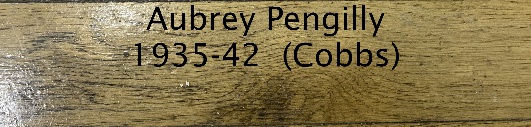 Please insert your name as you wish it to be engraved and your house (Cobbs, Gibbs, Halliwells, Miltons, Newsoms) and/or other names you are sponsoring and years you were at school:First Name:Surname:Postcode:First line of address:HOUSE: ‘GOLD’ sponsors please detail how you wish your name/ name of your company to be displayed: Any other comments: 